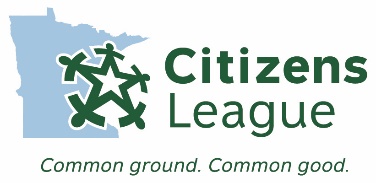 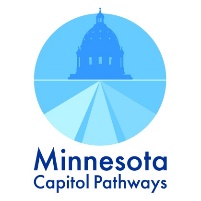 Capitol Pathways ProgramStudent Application for the 2023 Legislative SessionApplication window: October 17 – November 11, 2022*Denotes all REQUIRED questionsTraining confirmation *I can attend the paid orientation and legislative training during the week December 26 - 30, 2022 and a one-day race and equity training sometime during the week of January 16, 2023 (exact date to be determined). Please keep your schedule open during these dates. Yes NoFirst name *Last Name *Preferred NameMailing AddressAddress 1 *Address 2City *State *ZIP code *What type of address is this?Phone *Your cell phone, or whatever phone is best to reach you during the day.Email *We will use this email to contact you with all information regarding the program. Please use a current email that you actively check.Name of College/University *School AddressCountry *Address 1 *Address 2City *State *ZIP code *Two-Year or Four-Year? * Two-Year Institution Four-Year InstitutionIndicate your current year in school *OtherIf your current year in school is not one of the above, please explainMajor *MinorFor International Students OnlyI am an international student with a J1/F1 visa with authorization to work in the U.S. N/A Yes NoWould you be interested in working more than 10 hours/week? If yes, what is the desired hours per week? *ScheduleHow many credits can you take and how many do you anticipate taking? *What is the maximum number of class credits you can take and how many credits do you anticipate taking during the 2023 spring semester? (e.g.: "My college allows me to take a maximum of 16 credits per semester, but I will only take 14 credits for spring semester 2023.")What days of the week (Monday – Friday) could you set aside time to complete the required 10 working hours? *It is ideal that students set aside a minimum of 2-3 hr increments per day to meet the required 10 hrs/week of work at their host site. Should you be accepted into the program, please let us know which day(s) listed below do you anticipate you will have the most availability to complete your work hours. Select all days that apply. Monday Tuesday Wednesday Thursday FridayDo you plan to register this internship for class credit? * Yes No UnsureIf unsure, explainExtracurricular *List any extracurricular activities, jobs, additional internships and other responsibilities you have during the 2023 spring semester (Jan – May 2023). If not applicable, please write N/A.Plan for remote / in-person classes *To the best of your ability, please let us know how you will be attending classes for the 2022-2023 school year. (e.g. "I will be attending all my classes remotely", "I will be attending all classes in person", "I will be attending some classes in person", etc.)Access to laptop for remote work *If your internship site requires you to complete work remotely, do you have access to a laptop, tablet or computer that will allow you to do so?Are you open to working on-site? *As the COVID-19 pandemic persists, we anticipate a blend of in-person and virtual meetings for our programming. However, some host organizations may require you to work in person at their office more often or, for the entire duration of the internship period. Given that they follow proper safety guidelines, are you open to working on-site at an office during this internship period?COVID-19 Vaccination *Please share your current vaccination status. Your vaccination status will not impact your probability of being accepted into the program. We only want to know in order to better determine student and host internship placements. Your status will not be shared with anyone else other than program staff.If other, please explain:Required MaterialResume *Files must be less than 10 MB.
Allowed file types: pdf doc docx rdf.Legislative Experience *Please indicate how much experience you have with the legislative process below. As we are looking for a list of students with diverse experiences, your answer will help us better match your experiences with the experiences that host sites are looking for. For example, a host site may be looking to train a student with little to no experience. In contrast, another host site may be looking for a more experienced student. Both will be represented in this list. Please be honest about your level of knowledge below. Little or no experience. I know little/nothing about the legislative process. I may not have participated in an internship before. Some experience. I am somewhat familiar with the legislative process. I have had at least 1 internship up at the Capitol or done some sort of policy-related work before. I have internship experience but not necessarily with the legislative process. Experienced. I am extremely familiar with the legislative process. I have had multiple internships up at the Capitol or done policy- related work. I am interested in pursuing a policy-related career.Personal essay *Consider sharing your personal story, interests, passions and skills. Please tell us about yourself. (Limit submission to 3,000 character count/300 words.)What do you hope to gain from this internship experience? *Consider sharing what you want to learn, do and contribute during your time as an intern. (Limit submission to 3,000 character count/300 words.)Policy Interests *To help us ensure student interests align with host policy priorities, please select which areas of policy you are most interested in below. Please limit your selections to no more than FOUR. Affordable Housing/Housing Arts/Humanities Business Community Organizing  Economic Development Education Energy Environment/Natural Resources/ Conservation General LobbyingImmigration Media Mental Health/Human Services Public Health Social Justice State or Local Government  TransportationOf the policy issue(s) you indicated an interest in above, tell us why *(Limit submission to 3,000 character count/300 words)Is there anything else we should know about you as we review applications and assign students for interviews with organizations?(Limit submission to 3,000 character count/300 words. Consider including any information such as accommodations you may require from us (e.g. space for prayer, nursing room, etc.) or what you’re hoping for from a host organization.